Про звернення депутатів районної ради щодо недопущення підвищення ціни на природний газ та електричну енергію з 1 січня 2021 року   Відповідно до ст. ст. 43, 46 Закону України «Про місцеве самоврядування в Україні», районна радаВИРІШИЛА:1. Схвалити текст звернення депутатів  районної ради щодо недопущення підвищення ціни на природний газ та електричну енергію з 1 січня 2021 року (додається).2. Доручити голові районної ради Загривому А.Л. підписати текст звернення.3. Надіслати текст звернення до Президента України                     Зеленського В.О., Прем’єр-міністра України  Шмигаля Д.А. 4. Текст звернення  та рішення направити територіальним громадам Новоград-Волинського району Житомирської області, для розгляду і підтримки.     Голова районної ради                                                     А.Л.Загривий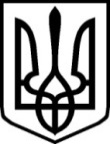 УКРАЇНАУКРАЇНАНОВОГРАД-ВОЛИНСЬКА РАЙОННА РАДАНОВОГРАД-ВОЛИНСЬКА РАЙОННА РАДАЖИТОМИРСЬКОЇ ОБЛАСТІЖИТОМИРСЬКОЇ ОБЛАСТІР І Ш Е Н Н ЯР І Ш Е Н Н ЯЧетверта (позачергова) сесія  VІІІ  скликаннявід  06 січня 2021  року